МИНИСТЕРСТВО НАУКИ И ВЫСШЕГО ОБРАЗОВАНИЯ РОССИЙСКОЙ ФЕДЕРАЦИИФедеральное государственное бюджетное образовательное учреждениевысшего образования«КУБАНСКИЙ ГОСУДАРСТВЕННЫЙ УНИВЕРСИТЕТ»(ФГБОУ ВО «КубГУ»)Экономический факультет Кафедра мировой экономики и менеджментаКУРСОВАЯ РАБОТАФинансовая безопасность как важнейший элемент национальной безопасности страныРаботу выполнила ___________________________________А.И. Колесникова(подпись)Специальность 38.05.01 Экономическая безопасность		Курс 4	Специализация Экономико-правовое обеспечение экономической 
безопасностиНаучный руководитель канд. экон. наук, доц.	       	                      Е.В. Бондаренко(подпись, дата)Нормоконтролерканд. экон. наук, доц				           О. Н. Руденко(подпись, дата)Краснодар 2021СОДЕРЖАНИЕВведение……………………………………………………………………3Теоретические аспекты исследования финансовой безопасности……5Финансовая безопасность: понятие и сущность……………...……5Факторы и показатели условий обеспечения финансовой безопасности государства…………………………………………...9Анализ и оценка уровня финансовой безопасности государства: мировой опыт и российская практика…………………………………13Анализ и оценка основных показателей финансовой безопасности России……………………………………………………………….13Угрозы финансовой безопасности государства (на примере России).193.1 Возможные угрозы финансовой безопасности России…………..193.2 Стратегические направления нейтрализации угроз финансовой безопасности в России…………………………………...…………22Заключение …………………………………………………………………25Список использованных источников…………………………..………….26ВВЕДЕНИЕБезопасность государства в финансовой сфере является важнейшей составляющей национальной безопасности страны. Проблемы, возникающие с ней, прямо влияют на уровень жизни населения страны и на обстановку в целом. Актуальность этой темы в данный период жизни, заключается в том, что появляется множество сфер, где отсутствует какой-либо контроль за деятельностью, что может отрицательно повлиять на безопасность государства.Финансовая и национальная безопасности тесно связаны между собой. Недостаточное финансирование сфер экономики несет угрозу национальной безопасности страны. Также и наоборот, обостряющиеся угрозы национальной безопасности влияют на уровень финансовой безопасности. Например, изменения в политическом курсе стран могут повлиять на состояние внешнего долга России в худшую сторону. Также, войны в горячих точках могут потребовать значительных расходов и увеличить уровень угроз финансовой безопасности страны.Цель курсовой работы – рассмотреть сущность, факторы национальной безопасности, а также оценить уровень финансовой безопасности государства для определения стратегических направлений нейтрализации угроз.Исходя из поставленной, цели следует решить следующее задачи теоретического и прикладного характера: изучить сущность финансовой безопасности;проанализировать угрозы финансовой безопасности в стране;определить основные направления нейтрализации угроз. Объектом курсовой работы является система финансовой безопасности как важнейший элемент в национальной безопасности страны.Предметом курсовой работы выступают экономические отношения, складывающиеся по поводу роли финансовой безопасности в национальной безопасности страны.При выполнении курсовой работы применялись методы анализа, сравнения, абстрагирования, анализа данных, синтеза рекомендаций.Структура работы включает титульный лист, содержание, введение, три главы, заключение, список использованных источников.Теоретические аспекты исследования финансовой безопасностиФинансовая безопасность: понятие и сущностьЭкономическая безопасность является фундаментальной основой экономически эффективной страны. Государство, отстаивающее свои национальные интересы и обеспечивающее свою национальную экономическую безопасность в определенное время и при определенных обстоятельствах в условиях неограниченной международной конкуренции признается экономически эффективным.В Указе от 27 декабря 1996г. было принято Постановление Правительства РФ № 1569 «О первоочередных мерах по реализации Государственной стратегии экономической безопасности Российской Федерации (Основных положений)» описаны цель и объекты государственной стратегии экономической безопасности, характеристика угроз экономической безопасности России, даны параметры и критерии экономической безопасности, а также есть меры экономической политики, которые направлены на обеспечение экономической безопасности [3].В современных условия одним из самых важный элементов экономической безопасности является финансовая безопасность. В связи с этим, главная проблема обеспечения экономической безопасности страны – состояние его финансовой системы, способность финансовой системы обеспечить государство средствами, которых будет достаточно для выполнения всех функций. Финансовая безопасность является основным условием способности государства осуществлять самостоятельную финансово-экономическую политику, направленную на достижение финансового благополучия государства [10].Выделение финансовой безопасности в отдельную относительно самостоятельную ветвь экономической безопасности обусловлено тем, что финансовая система в виде финансовых потоков и отношений гораздо более чувствительна к внутренним и внешним угрозам, чем материально-вещественные объекты и процессы в экономике [7]. Так, глобальные кризисы способны перерастать в более глобальные и охватывать за короткий период всю финансовую систему, приводя к инфляционным всплескам, замораживанию вкладов и денежных выплат, невыполнению долговых обязательств и даже замене национальной валюты.В Российской Федерации обеспечение финансовой безопасности характеризуется как деятельность государства и всего общества (в лице уполномоченных и представительных органов), которая направлена на защиту стратегических национальных приоритетов, ценностей и интересов посредством обеспечения финансовой устойчивости, характеризующейся, наличием необходимых денежных, валютных, золотых и других резервов. Финансовая безопасность – это обеспечение такого развития финансовой системы и финансовых отношений и процессов в экономике, при котором создаются необходимые финансовые условия для социально-экономической и финансовой стабильности развития страны, сохранения целостности и единства финансовой системы, успешного преодоления внутренних и внешних угроз России в финансовой сфере [11].Являясь сложной и многоуровневой системой, финансовая безопасность включает в себя:– налоговую безопасность;– бюджетную безопасность;– безопасность кредитно-банковской системы;– денежно-кредитная безопасность;– инвестиционную безопасность;– инфляционно-ценовую безопасность;– безопасность страхового и фондового рынка;– валютную безопасность [11].Налоговая безопасность определяется защищенностью налоговой системы, которая должна быть эффективной для того, чтобы объединять фискальные интересы государства и индивидуальные, корпоративные интересы налогоплательщиков. Несомненно, налоговая безопасность должна обеспечивать необходимый объем поступлений государству, а также при этом оптимизировать уровень налогообложения, так как слишком высокие нормы налогообложения приводят к увеличению теневой экономики и массовому уклонению от оплаты налогов. Бюджетная безопасность – состояние бюджетных фондов государства: федерального, региональных и местных бюджетов и эффективности использования бюджетных средств. Она определяется размеров бюджета, его уровнем дефицита, масштабами бюджетного финансирования, уровнем перераспределения ВВП через бюджет и самим процессом формирования бюджета. Безопасность кредитно-банковской системы содержит в себе долговую безопасность и финансовую безопасность банковской системы.Определенный уровень государственной внутренней и внешней задолженности с учетом стоимости ее обслуживания, а таже эффективности использования внутренних и внешних заимствований и оптимального соотношения между ними, без угрозы утратить суверенитет, одновременно поддерживая надлежащий уровень платежеспособности и кредитного рейтинга называется долговой безопасностью государства. Финансовая безопасность банковской системы – обеспечение эффективного использования ресурсного потенциала, предупреждения угроз, как внутренних, так и внешних, создание благоприятных условия для реализации экономических интересов банковской системы и стабильного и эффективного функционирования системы.Под денежно-кредитной безопасностью понимается состояние денежно-кредитной системы, характеризующейся стабильностью денежной единицы, уровнем инфляции, предусматривающим экономический рост, доступность кредитных ресурсов, а также повышение реальных доходов населения.Понятие инвестиционная безопасность содержит в себе достижение уровня инвестиций, дающего возможность оптимально удовлетворять текущие потребности экономики в капитальных вложениях.Инфляционно-ценовая безопасность имеет связь с общей сбалансированностью финансовых потоков и равновесием в экономике.Финансовая безопасность фондового рынка содержит в себе оптимальный объем его капитализации, который способен обеспечить стойкое финансовое состояние участников. При оценке безопасности фондового рынка в целом, нужно говорить о безопасности рынка государственных и корпоративных ценных бумаг.Финансовая безопасность страхового рынка – уровень обеспеченности страховых компаний финансовыми ресурсами, при котором есть возможность в случае необходимости возместить оговоренные в договорах страхования убытки клиентов и обеспечить эффективное функционирование.Валютная безопасность государства – во-первых, степень обеспеченности государства валютными средствами, достаточными для соблюдения положительного сальдо платежного баланса, выполнения международных обязательств, накопления необходимого объема валютных резервов, поддержания стабильности национальной денежной единицы; во-вторых, подходы к установлению курсов валют, которые максимально защищают от потрясений на международных валютных рынках и создают оптимальные условия для поступательного развития отечественного экспорта, широкомасштабного притока в страну иностранных инвестиций и процессов интеграции в мировую экономическую систему [6].Стоит отметить, что все элементы финансовой безопасности тесно связаны между собой и направлены на обеспечение финансовой устойчивости. Финансовая устойчивость является главным условием финансовой безопасности и без достижения финансовой устойчивости нельзя обеспечить экономическую безопасность.Факторы и показатели условий обеспечения финансовой безопасности государстваФинансовая безопасность системы определяется как способность сохранять защищенность и стабильность своих финансовых интересов при негативном воздействии как внешних, так и внутренних  факторов, которые составляют угрозу финансовой безопасности, а также способность обеспечивать эффективное функционирование национальной экономики и постоянный экономический рост [13].Таким образом, выделяют определяющие уровень финансовой безопасности государства факторы, такие как:характер государственной политики, которая проводится во внешней и внутренней финансово-кредитной политики;уровень финансовой независимости финансовой помощи, которая оказывается международными финансовыми учреждениями, правительством отдельных стран, экономическими группировками и объемами иностранных инвестиций;положительный политический климат в государстве;уровень обеспеченности законодательными и нормативно-правовыми актами финансовой сферы.Так же, финансовую безопасность может рассматриваться в двух аспектах:внешнем (затрагивает финансовый суверенитет страны, уровень независимости национальной финансовой системы от воздействия финансово-кредитных организаций международного уровня и транснационального капитала);внутренним (безопасность финансовой сферы определяется совершенством правовой, организационной и институциональной базы, политической стабильностью, уровнем рисков рыночной конъюнктуры, масштабами теневой экономики и уровнем коррупции в государстве) [15].Для обеспечения условий финансовой безопасности должны соблюдаться значения некоторых показателей. Впервые показатели были приведены в Государственной стратегии экономической безопасности России, которая принята в 1996 году. К ним относятся:стабильность цен;уровень дефицита бюджета;золотовалютный запас страны;внешний и внутренний долг;устойчивость банковской системы;дефицит платежного баланса;состояние и уровень развития рынка ценных бумаг;уровень развития финансового рынка;прозрачность финансовых потоков;скорость обращения денежной массы и ее величина;Приведенные выше показатели, можно разделить на две группы:показатели, которые измеряются в количественном выражении и обладают пороговыми значениями и зонами, выход за которые говорит об угрозе или о полной потери финансовой устойчивости;показатели в качественном выражении, которые нужно соблюдать, чтобы избежать нарушения финансовой устойчивости.Для примера в таблице 1 приведем самые значимые параметры и их пороговые значения.Таблица 1 – Измеримые показатели финансовой устойчивости и их пороговые значения.Пороговые значения, приведенные в таблице, являются оценочными ориентирами и установлены исходя из опыта страны последних лет. Стоит отметить, что пороговые значения зависят друг от друга, а также от состояния финансовой системы и проводимой финансовой политики в государстве. Превышение пороговых значений может привести к появлению угроз и даже к подрыву финансовой системы в виде финансового краха или дефолта, если по ним своевременно не были приняты необходимые меры.Таким образом, главным условием финансовой безопасности страны является финансовая устойчивость. Под финансовой устойчивостью государства понимается способность страны выполнять свои денежные обязательства в условиях изменения факторов, которые воздействуют на финансовую систему, национальную экономику и др. Она представляет собой непрерывный процесс с длительной и долгосрочной направленностью, а также систему, сохраняющую финансовую целостность и поддерживаемая мерами государственного регулирования. Следовательно, все составные части финансовой системы должны бескризисно и эффективно функционировать.
2.	Анализ и оценка уровня финансовой безопасности государства: мировой опыт и российская практика2.1	Анализ основных показателей финансовой безопасности РоссииДля оценки финансовой безопасности государства, несомненно, необходима разработка пороговых значений, индикаторов, благодаря которым можно определить уровень предполагаемых будущих рисков и угроз, а также выявить очаги их распространения. Таким образом, в связи с этим вырабатываются, а в дальнейшем реализовываются меры, которые направлены на снижение уровня угроз в финансовой сфере и повышение ее стабильности, эффективности и устойчивости.Каждый год федеральные органы исполнительной власти с Минэкономразвитием России во главе, занимаются разработкой социально-экономического развития России на ближайший год. Минфин России, свою очередь, разрабатывает проект государственного бюджета. Эти документы содержат показатели, которые характеризуют степень финансовой безопасности государства.Рассмотрим динамику некоторых ключевых индикаторов финансовой безопасности РФ [8].Сбалансированность бюджетной системы 	Российской Федерации.В 2020 году дефицит всей бюджетной системы составил 3,8% ВВП, а также нефтегазовый дефицит – 8,8% ВВП. Сбалансированность бюджетной системы во много будет зависит от реализации поставленных мероприятий по обеспечению сбалансированности федерального бюджета и консолидированных бюджетов РФ. Уровень дефицита является достаточно высоким, но Министр финансов сообщил о том, что в следующие годы планируется снижать показатели до 1%.На данный момент в связи с напряженной обстановкой в мире из-за пандемии и прочих факторов возможности федерального бюджета по выходу на внешние и внутренние рынки капитала сильно ограничены. Таким образом, главным источником финансирования дефицита федерального бюджета являются средства Резервного фонда.Инвестиции в основной капитал.На рисунке 1 приведена динамика доли инвестиций в основной капитал в Российской Федерации.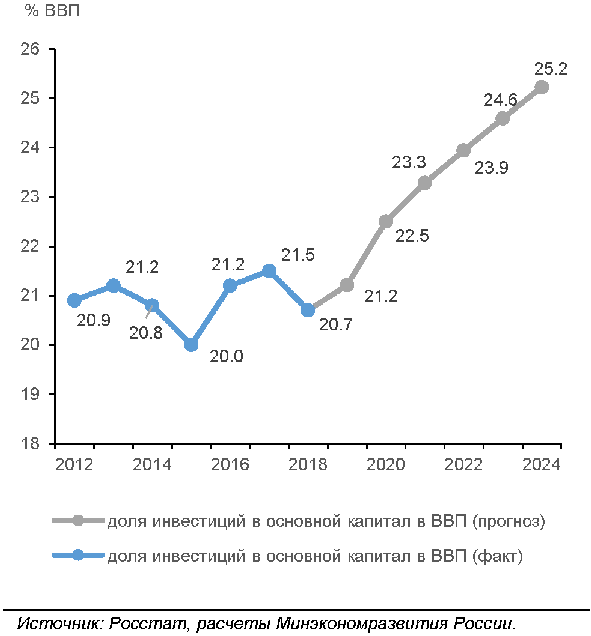 Рис. 1 – Доля инвестиций в основной капитал в ВВПНачиная с 2020г. существенно увеличилась инвестиционная активность. Ускорению роста инвестиций в основной капитал способствовал комплекс мер экономической политики, который предусматривал работу по трем направлениям:во-первых, создание условий для роста частных инвестиций с помощью общесистемных мер, включая стабильные налоговые условия, предсказуемое тарифное регулирование, реформу контроля и надзора, снижение доли государства в экономике и повышение его эффективности, создание внутренних финансовых ресурсов для инвестиций, улучшение инвестиционного климата;- во-вторых, стимулирование инвестиций в отраслях экономики с помощью отраслевых мер, включающих налоговые льготы, механизмы субсидирования, изменения в отраслевом регулировании;- в-третьих, эффективная реализация инвестиционных проектов с государственным участием [1].Инфляция.По итогам 2020 года инфляция в России составила 4,9%, это максимальное значение с 2016 года, когда она составила 5,4%. По прогнозам Банка России к целевому уровню в 4% инфляция вернется только к середине 2022г. Она стала набирать обороты после ослабления валютного курса около 1,5 процентного пункта. Также произошел рост цен на продовольственные товары. Они подорожали на 6,7% за 2020 год. Здесь влияние оказало происходящее на рынках сельскохозяйственной продукции. Что касается непродовольственных товаров, то они подорожали на 4,79%.Также, ряд мер во время карантина оказали влияние на рост цен из-за дефицита рабочей силы и затрат на соблюдения противоэпидемических норм. 2.2 Уровень финансовой устойчивости России относительно отдельных стран мираПрежде всего для того, чтобы определить уровень финансовой устойчивости Росси на мировом уровне нужно охарактеризовать состояние основных структурных блоков финансово безопасности по определенным критериям и затем сопоставить их с другими странами.Далее охарактеризуем блоки:Безопасность кредитно-банковской системы.Финансовое развитие нашего государства во многом отстает от других стран мира. Банковская система является слабой в связи с тем, что российские кредитные организации имеют совсем незначительный вес на мировом рынке. Они составляют менее 1% всех банковских активов. Также, часть финансовых услуг в добавленной стоимости в России низкая в сравнении развитыми странами. Также, финансирование развития реальной экономики страны находится в худшей позиции, чем другие развивающиеся страны. Главная проблема банковской системы – дефицит средств для проведения кредитных операций. Опасения вкладчиков растут, а цена денег растет, что усложняет возможность заимствования иностранного капитала.Безопасность бюджетно-налоговой системы.30,4 % доходов федерального бюджета в 2020 году приходилось на нефтегазовые доходы, а в нашей стране благосостояние страны во многом зависит от цен на энергоносители, так как это предполагает построенная сырьевая модель экономики.  Также, Россия уступает ряду стран с точки зрения места для ведения бизнеса, так как существует непосильная налоговая нагрузка на бизнес, что сопровождается увеличением доли теневой экономики. Этот факт способствует демотивации к размещению на территории РФ как отечественного, так и иностранного капитала. Безопасность валютно-денежной системы. Уровень монетизации в России в 2020 году составил 55,02%, когда в развитых странах он в диапазоне 80 - 100%. Такой показатель недостаточен для развития страны и говорит о большой доли наличных денег в денежной массе. На данный момент применяются также и отдельные индексы международных организаций, которые используют для оценки составляющих национальной экономической безопасности. Например, это:индекс конкурентоспособности всемирного экономического форума и института imd (конкурентоспособность);индекс экономической свободы и процветания стран мира (способность обеспечения устойчивого развития страны);индекс развития человеческого потенциала и индекс человеческого капитала (социальная стабильность и благополучие нации).В международных рейтингах положение России представлено в таблице 2.Таблица 2 – Место России в международных экономических рейтингах [17]По данным таблицы видно, что исходя из показателя создания благоприятных условия для ведения бизнеса Россия в 2020 году занимает 28 место среди государств мира, улучшив свои показатели практически в 2 раза. Благодаря участию России в интеграционных процессах понимается вопрос об увеличении конкурентоспособности национальной экономики, так как этот фактор играет большую роль в обеспечении безопасности государства. Под конкурентоспособностью понимается способность страны выдерживать сравнение с другими участниками. По состоянию на 2020 год Россия занимает 43 место [17]. Сильными сторонами, которые способствуют наращиванию конкурентных позиций, являются развитие инфраструктуры, распространенность высшего образования и улучшение показателей бизнес-регулирования. К негативным факторам в развитии конкурентоспособности относятся санкции других стран мира по отношению к России, а также неопределенность относительно будущих цен на минеральные ресурсы. Ключевыми проблемами, тормозящими развитие государства выступают недостаточная эффективность государственного аппарата, коррупция, высокие налоговые ставки. Все эти факторы способствуют неэффективному распределению ресурсов страны и препятствуют росту конкурентоспособности [16].Что касается рейтинга экономической свободы, то здесь России в 2020 году заняла 94 место. То есть наша страна сильно отстает по уровню экономической свободы от других сран-лидеров. Отставание идет по таким составляющим как: свобода инвестиций, свобода от коррупции, свобода права собственности, а также финансовая свобода и другие. Ограничением конкуренции здесь выступает низкий уровень иностранных инвестиций и ограничения для них, слабая вовлеченность в международную торговлю, субсидирование компаний с государственным участием. Так как правительство продолжает вмешиваться в частный сектор, уровень коррупции растет, отсутствует эффективное функционирование правовой базы, долгосрочные перспективы России являются мрачными.Индекс процветания – комбинированный показатель, который измеряет достижения стран мира с точки зрения их благополучия и процветания [14]. Здесь Россия в 2020 году занимает 76 место. На данный показатель повлияло качество безопасности и здравоохранения, человеческий капитал. Наибольшее влияние также оказали вводимые санкции против России и падение цены на нефть.Несмотря на то, что оценка большинства международных рейтингов довольно субъективная, это помогает определить главные факторы уязвимости внешним угроза, а также узнать слабые стороны национальной экономики государства. 3.	Угрозы финансовой безопасности государства (на примере России)3.1 Возможные угрозы финансовой безопасности РоссииВсе возможные угрозы и вызовы финансовой безопасности государства являются посягательством на его суверенитет. Стратегия экономической безопасности дает понятия данным терминам. Например, вызовы экономической безопасности - это совокупность факторов, способных при определенных условиях привести к возникновению угрозы экономической безопасности. А, угрозы есть совокупность условий и факторов, создающих прямую или косвенную возможность нанесения ущерба национальным интересам Российской Федерации в экономической сфере. Таким образом, из вышесказанного следует, что угрозы имеют свое начало в вызовах, так как вызовы из-за различных причин могут привести к возникновению угрозы [2]. Так как угрозы имеют комплексный и взаимосвязанный характер, можно выделить такие угрозы безопасности как:Изменения уровня цен.Показатель инфляции с каждым годом растет, в 2020 году он составил 4,9% и стала самой высоко за последние 4 года. По прогнозу Банка России по итогам 2021 может дойти до 5,2%. Но есть вероятно того, что к 2022 году ситуация стабилизируется и показатель будет находится вблизи 4%. Наиболее выросли в цене продовольственные товары – на 6,69%. Выросли цены на табачную продукцию (на 9,92%) и алкогольные напитки (на 2,8%). Непродовольственные товары подорожали на 4,79% [5].На все перечисленные показатели влияет ситуация в стране и, в целом, в мире. Например, рост инфляционных ожиданий, санкции, волатильность валют, пандемия, дефицит рабочей силы и прочие факторыНеэффективность налоговой системы.Отсутствие эффективной и стабильной законодательной базы является главной проблемой современной налоговой политики. В налоговый кодекс очень часто вносятся поправки, что, безусловно, отрицательно влияет на желание налогоплательщиков соблюдать законодательство и негативное отражается на инвестиционном климате.В реальном секторе экономики происходит постоянный рост налоговой нагрузки. Данный факт, например, отпугивает инвесторов, так как делает непредсказуемыми условия ведения бизнеса. Как правило, на один открытый бизнес приходится два закрытых, в связи с тем, что созданные условия налогового давления заставляют уводить в тень свой бизнес. Конечно, с каждым методы налогового администрирования улучшаются, но при этом идет сильное давление на бизнес, работающий в белую. Такая динами развития вскоре может привести к тому, что значительно сократится число налоговых поступлений в бюджет РФ.Также, недостаточный уровень стимулирования реального сектора экономики на фоне благоприятной конъюнктуры, сложившейся для экспортеров энергоресурсов, тормозит инновационное развитие и способствует потере конкурентных преимуществ на внешних рынках [20].Неконтролируемый отток валютных ресурсов.Отток капитала – направление денежных средств одной страны в другую в виде инвестиций или ссуд для покупки финансовых активов. Также, его еще называют «бегство капитала», то есть он рассматривается как нерегулируемый вывоз капитала за границу с целями более надежного и выгодного вложения и, конечно же, уклонения от уплаты налогов. Из материалов Центробанка ясно, что чистый отток капитала частного сектора в 2020 году вырос более, чем в два раза. $47,8 млрд (2020 г.) против $22,1 млрд (2019 г.).  Сложившие обстоятельства произошли в следствие сокращения внешних обязательств банков нашей страны и при этом одновременного роста их иностранных активов на фоне значительных поступлений благодаря экспорту и накоплению на валютных счетах [19].Несмотря на уменьшение оттоков капиталов, его объемы остаются высокими в следствие покупки россиянами имущества (движимого и недвижимого) и иностранной валюты.Главная опасность, сопровождающаяся вывозом капитала – уменьшение налогооблагаемой базы страны и, таким образом, бюджет недополучает денежные суммы от налогов.Недостаточный объем инвестиций в реальный сектор экономики.Объем инвестиций играет большую роль в экономическом развитии страны. В России на данный момент многие отрасли экономики нуждаются в привлечении дополнительных инвестиционных средств. На данный момент объем инвестиций в малом количестве является следствием неблагоприятного инвестиционного климата, избыточных административных барьеров, высоких издержек бизнеса и неэффективной защитой права собственности [2].По данным Росстата объем инвестиций в 2020 году сократился на 1,4%, то есть до 20 118,4 млрд руб. При этом инвестиции в крупном и среднем бизнесе сократились меньше, чем в малом. Таким образом, основной источник финансирования инвестиций в основной капитал – собственный капитал организаций (56,7%), а доля привлеченных средств составляет 43,3% [22].Размер внешнего долга.Для большинства стран наибольшую опасность представляет увеличение внешнего долга. Государственный внешний долг начинает образовываться с момента дефицита бюджета. Государство вынуждено покрывает образовавшийся дефицит заемными средствами от других стран, а также кредитных организаций.«По оценке Банка России, внешний долг Российской Федерации по состоянию на 1 апреля 2021 года составил 459,3 млрд долларов США. С начала года размер иностранной задолженности страны сократился на 8,6 млрд долларов США главным образом вследствие снижения обязательств прочих секторов по внешним кредитам, а также уменьшения портфелей нерезидентов в суверенных ценных бумагах.» [5].Таким образом, можно сделать вывод, что настоящие угрозы на данный период времени не требуют срочного их решения и не являются критическими, так как уровень угроз изменяется одновременно с общеэкономической ситуацией. Одни угрозы ослабляют свое действие, а другие, наоборот, усиливаются.  Следовательно, есть абсолютная необходимость постоянного отслеживания изменений, а также согласование бюджетной и налоговой политики. 3.2 Стратегические направления нейтрализации угроз финансовой безопасности в РоссииЭффективное обеспечение финансовой безопасности государства требует своевременного выявления и нейтрализации угроз. Исходя из происхождения возникшей опасности, государство должно незамедлительно определиться с направлениями и задачами, способствующими обеспечению безопасности финансовой деятельности.В России налоговый потенциал реализован слабо. Сильная налоговая нагрузка как на физических, так и на организации малого и среднего бизнеса при преобладании фискальных интересов государства, создает ситуацию, когда значительная часть налоговых доходов скрыта теневой экономикой. Для выхода из таких обстоятельств необходимо создание и поддержание уровня нагрузки, при котором нет препятствий для устойчивого экономического роста, а также потребности в доходах бюджета для предоставления гос. услуг должны быть удовлетворены. Например, Минфину нужно провести инвентаризацию налогов на предмет соразмерности налоговой нагрузки для текущих условий ведения бизнеса. При этом необходимо обратить внимание на недостаточность конкретики правовых норм Налогового кодекса РФ, которые порождают бюрократию и имеют сложный подход для расчета и уплаты налогов [20].Против бегства капитала можно предложить следующие мероприятия:усиление открытости информации о хозяйственной деятельности организаций;усовершенствование финансового и валютного законодательства для того, чтобы усилить и ужесточить контроль над финансовыми и валютными операциями;создание органа, осуществляющего борьбу с «теневыми» капиталом [9].Для решения проблемы касательно иностранных инвестиций нужно, прежде всего, изучить состояние в конкретной области для привлечения средств, а также рассмотреть законодательную и экономическую базы. Иностранный капитал поможет России новые технологии и способствовать развитию отечественных инвестиций. Исходя из  опыта других развивающихся стран , можно сказать, что для создания собственных новых технологий нужно освоить технологии, принесенные доходом от иностранного капитала [12].Также, нужно ввести такие меры для улучшения инвестиционной ситуации как:создание стабильного законодательства;создание механизмов для страхования;создание действующей и эффективной системы льгот для иностранных инвесторов;упрощение структуры налогов.Для эффективного управления совокупным внешним долгом России нужно решить такие задачи:оптимизация структуры внешнего делового портфеля усиление мониторинга показателей внешней долговой устойчивости, а также контроль за финансовым состояние системообразующих предприятий [21].Делая вывод нужно сказать, что постоянный контроль, мониторинг и прогнозирование ситуаций в стране и мире позволяет эффективно защищать государство от вызовов и угроз в сфере финансовой безопасности.ЗАКЛЮЧЕНИЕВ заключение данной курсовой работы хочется отметить то, финансовая безопасность есть часть системы национальной безопасности государства, так как она способствует укреплению и, прежде всего, сохранению финансовой независимости и защищает от влияния негативных факторов и угроз. Финансовая безопасность государства – это обеспечение такого развития финансовой системы и финансовых отношений и процессов в экономике, при котором создаются необходимые финансовые условия для социально-экономической и финансовой стабильности развития страны, сохранения целостности и единства финансовой системы, успешного преодоления внутренних и внешних угроз в финансовой сфере.Обеспечение финансовой безопасности имеет большое значение для страны. Это мы узнали в ходе курсовой работы, исходя из анализа ее современного состояния. Выяснил, что существует ряд проблем, которые негативно сказываются: неэффективная налоговая система, недостаток инвестиций в экономику, внешний долг, отток капитала и др. Всё это является преградой на пути к повышению финансовой независимости государства.Решением проблем финансовой безопасности России может быть выполнение следующих мероприятий: постоянный мониторинг, строгое исполнение законодательства, прогнозирование ситуаций в стране и в мире.  СПИСОК ИСПОЛЬЗОВАННЫХ ИСТОЧНИКОВ1.	 Минэкономразвития России "Сценарные условия, основные параметры прогноза социально-экономического развития Российской Федерации и прогнозируемые изменения цен (тарифов) на товары, услуги хозяйствующих субъектов, осуществляющих регулируемые виды деятельности в инфраструктурном секторе на 2020 год и на плановый период 2021 и 2022 годов. - Доступ из справочной системы «КонсультантПлюс». – Режим доступа: http://www.consultant.ru2.	Указ Президента Российской Федерации от 13 мая 2017 года № 208 «О Стратегии экономической безопасности Российской Федерации на период до 2030 года». - Доступ из справочной системы «КонсультантПлюс». – Режим доступа: http://www.consultant.ru3.	Указ 27 декабря 1996г. было принято Постановление Правительства РФ № 1569 «О первоочередных мерах по реализации Государственной стратегии экономической безопасности Российской Федерации (Основных положений)». - Доступ из справочной системы «КонсультантПлюс». – Режим доступа: http://www.consultant.ru4.	Указ Президента Российской Федерации от 13 мая 2017 года № 208 «О Стратегии экономической безопасности Российской Федерации на период до 2030 года». - Доступ из справочной системы «КонсультантПлюс». – Режим доступа: http://www.consultant.ru5.	Официальный сайт Центрального Банка РФ // https://cbr.ru/6.	Афанасьев М. П., Кудрин А. Л..Бюджет и бюджетная система : учебник для бакалавриата и магистратуры. 2016.-208с.7.	Балабанова И.Т. Финансовый менеджмент: учебник. - М.: Финансы и статистика, 2016. -224 с.8.	Богомолов В.А., Введение в специальность «Экономическая безопасность». Учебное пособие. Гриф УМЦ «Профессиональный учебник». Гриф НИИ образования и науки / В.А. Богомолов – М: ЮНИТИ–ДАНА, 2016 – 279 c9.	Воблая И.Н. Проблемы бегства капитала из РФ и пути их преодоления. – М., Актуальные проблемы науки и практики современного общества, №2(2), 201610.	Гурьянова Л.С., Непомнящий В.В. Концептуальные подходы к моделированию финансовой безопасности государства. 2017. -С. 232-236.11.	Каранина, Е.В. Финансовая безопасность (на уровне государства, региона, организации, личности) – Монография. – Киров: ФГБУ ВО «ВятГУ», 2016. – 239 с.12.	Колбасникова А.В. Проблемы привлечения иностранных инвестиций в экономику России // Молодой ученый, 2016, С.315-318.13.	Логвинова В. С., Корнилова Е. В. Финансовая безопасность государства как составляющая экономи ческой системы. URL: http://www.rusnauka.com- /28_PRNT_2011/Economics/15_94718.doc.htm14.	Рейтинг стран мира по уровню процветания [Электронный ресурс] / Информационно-аналитический портал «Центр гуманитарных 47 технологий». – Режим доступа: http://gtmarket.ru/ratings/legatum-prosperityindex/info (Дата обращения: 15.06.2021)15.	Фёдорова А. Ю. Финансовая безопасность и факторы, влияющие на нее. 2016г. с.8616.	World Competitiveness Yearbook [Electronic resource] / IMD. – Mode of access: https://www.imd.org/wcc/wcy-world-competitiveness-yearbook/17.	https://gtmarket.ru/ratings/doing-business18.	[https://www.znak.com/amp/1827819.	[https://www.finanz.ru/novosti/valyuty/chisty-ottok-kapitala-iz-rf-v-yanvare-aprele-2021-goda-snizilsya-na-33-21percent-do-$18-7-mlrd-103044687720.	https://www.znak.com/amp/182789/21.	https://cyberleninka.ru/article/v/vneshniy-dolg-ugroza-natsionalnoy-bezopasnosti-strany22.	https://www.vedomosti.ru/economics/articles/2021/03/04/860302-rosstat-soobschilПоказатель устойчивостиПараметрПороговое значениеСтабильность ценГодовой уровень инфляции в процентах< 50%в течение 1 года< 25% в течение нескольких лет< 10% в течение ряда летУровень дефицита бюджетаПревышение расходов над доходами в бюджете. Выражается в % к доходной части бюджетаДо 20% в течение 1 годаДо 10% в течение нескольких летЗолотовалютный запас страныЗолотовалютный резерв, который может подавить всплески курса иностранных валют , требования по возврату догов. Величина измеряется в % от государственного бюджета и ВВП> 40% консолидированного гос.бюджета> 20% валютного внутреннего продукта>25% денежной массы в обращенииВнешний долг страныДействительная способность вернуть долг вовремя, возместить его за счет активов или заимствований. Измеряется величиной долга в % к ВВП< 50% ВВП при невозврате долга не менее 10 лет< 20% нагрузки на бюджет в течение 1 года< 5% нац.богатстваВнутренний долг страныДействительная способность вернуть долг, покрыть его выпуском гос. ценных бумаг или за счет золотовалютного запаса< 75% ВВ П при невозврате долга не менее 10 лет< 20% нагрузки на бюджет в течение 1 годаДефицит платежного балансаИмпорт превышает экспорт, внешние больше внутренних поступлений. Измеряется в % к величине баланса< 50% в течение 1 года< 20% в течение нескольких летРейтингМесто РоссииМесто РоссииМесто РоссииМесто РоссииРейтинг2017201820192020Рейтинг легкости ведения бизнеса / Doing Business (Всемирный банк)40353128Индекс глобальной конкурентоспособности/ Global Competitiveness Index (Всемирный экономический форум)43434543Индекс экономической свободы / Index of Economic Freedom (американский исследовательский центр The Heritage Foundation, Wall Street Journal)1141079894Индекс процветания стран мира / Legatum Prosperity Index (британский аналитический центр The Legatum Institute)101967476